NOTE TO CANDIDATE:The Essential Criteria are the qualifications, experience, skills or knowledge you MUST SHOW YOU HAVE to be considered for the job.The Desirable Criteria are used to help decide between candidates who meet ALL the Essential Criteria.The How Identified column shows how the Council will obtain the necessary information about you.If the How Identified column says the Application Form next to an Essential Criteria or a Desirable Criteria, you MUST include in your application enough information to show how you meet this criteria.  You should include examples from your paid or voluntary work.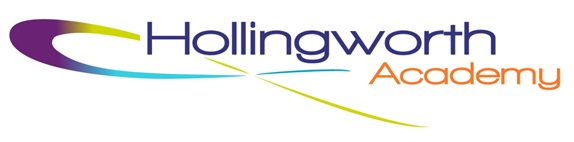 PERSON  SPECIFICATIONPOST		ReceptionistGRADE	Scale 1/2, SCP 8-13                        (£16,626 - £17,391 pro rata, actual                          salary £5,627 - £5,886)ESSENTIALCRITERIAHOWIDENTIFIEDDESIRABLE CRITERIAHOW IDENTIFIEDQualifications and TrainingGrade C or above GCSE Maths and English (or equivalent)Application form and InterviewICT QualificationOffice administration qualification Customer service qualification Application form and InterviewKnowledge and Experience Experience of working on a professional reception.Experience of working in a team.Experience of working with a variety of audiences using various methods of communication.Experience of working in a Customer Service roleApplication form and InterviewExperience of working on a School Reception.Experience of working with children and young adultsApplication form and InterviewESSENTIALCRITERIAHOWIDENTIFIEDDESIRABLECRITERIAHOWIDENTIFIEDSkills and Abilities Ability to provide a pleasant and professional welcome to all visitors to the academy. Excellent time management skills.Ability to multitask and use initiative. Good numeracy and literacy skills.Excellent communication skills both oral and written.Excellent customer service skills.Basic ICT skills such as word processing, ability to use email etc.Ability to manage own workload with limited supervision.Ability to offer a firm but friendly approach and be self-confident in dealing with people. Ability to relate to children and adults.Ability to build effective working relationships with all pupils and colleagues.Application form and interviewSpecial Working ConditionsAbility to work flexibly.Post will be working alone on some occasions.Application form and interview